REQUERIMENTO Nº Assunto: Solicita à empresa Transporte Coletivo de Itatiba (TCI) estudar a possibilidade de retorno da parada de ônibus no km 95,5, bairro Morro Azul, conforme especifica. Senhor Presidente:CONSIDERANDO que cidadãos usuários do transporte coletivo público urbano procuraram esse Vereador para relatar que há algum tempo não contam mais com um ponto de ônibus, localizado na altura do km 95,5, da Rodovia Dom Pedro I, bairro Morro Azul, conhecido popularmente como “portaria do Real Parque”; CONSIDERANDO que estes cidadãos relatam que tal parada era um importante acesso ao bairro rural, bem como suas benfeitorias, como o posto de saúde e complexo de lazer; REQUEIRO nos termos regimentais e após ouvido o Douto e Soberano plenário, que seja oficiado à empresa Transporte Coletivo de Itatiba (TCI), a concessionária do transporte público de Itatiba, informar: 

1- É possível estudar a possibilidade do retorno deste ponto de parada do ônibus, com embarque e desembarque, na chamada “portaria do Real Parque”, localizado no km 95,5, da Rodovia Dom Pedro I? SALA DAS SESSÕES, 12 de Setembro de 2018.THOMÁS ANTONIO CAPELETTO DE OLIVEIRA      Vereador - PSDB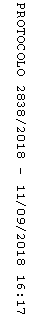 